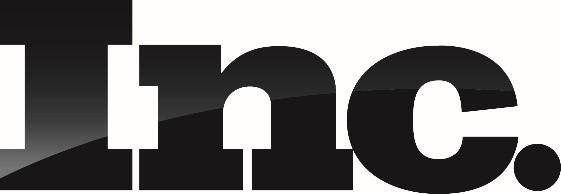 Awkward Styles Print on demand Ranks No. 108 on Inc. Magazine’s List of the Pacific Region’s Fastest-Growing Private Companies Companies on the 2022 Inc. 5000 Regionals Pacific list had an average growth rate of 195% percent Los Angeles, March 15th, 2022 – Inc. Magazine today revealed that Awkward Styles is No. 108 on its third annual Inc. 5000 Regionals Pacific list, with two-year revenue growth of 118%, the most prestigious ranking of the fastest-growing private companies based in Alaska, Hawaii, California, Oregon, and Washington. Awkward Styles Print on Demand was previously ranked in INC 5000 in 2019 and 2021. Born of the annual Inc. 5000 franchise, this regional list represents a unique look at the most successful private companies within the Pacific region economy generating sustainable growth and jobs. “We are incredibly happy to be honored on this year’s Pacific Region’s list. Providing quality service and listening to what our merchants and community have to say is our top priority. We are ready to continue proving our commitment.” - Kaya Gokhan, Awkward Styles CEO  Awkward Styles, a Los Angeles-based company founded in 2014, offers print-on-demand and dropshipping services for e-commerce sellers and brands. Awkward Styles offers seamless integrations for Etsy, Shopify, and Wocommerce sellers.Announcing its POD platform launch in 2021, the company has been diligently adapting to a rapidly changing eCommerce industry since then.The companies on this list show a remarkable rate of growth across all industries in the Pacific. Between 2018 and 2020, these 150 private companies had an average growth rate of 195% percent and, in 2020 alone, they added 10,252 jobs and $5.1 billion to the Pacific region’s economy. Companies based in the Irvine, Santa Monica, and Venice, California, areas had the highest growth rate overall.    Complete results of the Inc. 5000 Regionals Pacific, including company profiles and an interactive database that can be sorted by industry, metro area, and other criteria, can be found at inc.com/pacific starting March 15, 2022. “This year’s Inc. 5000 Regional winners represent one of the most exceptional and exciting lists of America’s off-the-charts growth companies. They’re disrupters and job creators, and all delivered an outsize impact on the economy. Remember their names and follow their lead. These are the companies you’ll be hearing about for years to come,” says Scott Omelianuk, editor-in-chief of Inc.Contact: Alex Galindo(562) 379-1165alex@awkwardstyles.comAwkward Styles Catalog  https://bit.ly/3Jw78yVMore about Inc. and the Inc. 5000 RegionalsMethodologyThe 2022 Inc. 5000 Regionals are ranked according to percentage revenue growth when comparing 2018 and 2020. To qualify, companies must have been founded and generating revenue by March 31, 2018. They had to be U.S.-based, privately held, for-profit, and independent—not subsidiaries or divisions of other companies—as of December 31, 2019. (Since then, a number of companies on the list have gone public or been acquired.) The minimum revenue required for 2018 is $100,000; the minimum for 2020 is $1 million. As always, Inc. reserves the right to decline applicants for subjective reasons. About Inc. Media The world’s most trusted business-media brand, Inc. offers entrepreneurs the knowledge, tools, connections, and community to build great companies. Its award-winning multiplatform content reaches more than 50 million people each month across a variety of channels including websites, newsletters, social media, podcasts, and print. Its prestigious Inc. 5000 list, produced every year since 1982, analyzes company data to recognize the fastest-growing privately held businesses in the United States. The global recognition that comes with inclusion in the 5000 gives the founders of the best businesses an opportunity to engage with an exclusive community of their peers and the credibility that helps them drive sales and recruit talent.The associated Inc. 5000 Conference is part of a highly acclaimed portfolio of bespoke events produced by Inc. For more information, visit www.inc.com. 